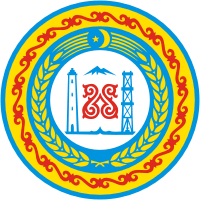 РОССИЙСКАЯ ФЕДЕРАЦИЯЧЕЧЕНСКАЯ РЕСПУБЛИКАСОВЕТ ДЕПУТАТОВШАТОЙСКОГО МУНИЦИПАЛЬНОГО РАЙОНА                                                          Р Е Ш Е Н И Еот  23  декабря 2016 г.                  с. Шатой	№ 19«Об утверждении плана социально – экономического  развития  Шатойского муниципального района Чеченской Республики                    на 2017 год»В соответствии со статьей 35 Федерального закона от 06.10.2003 г.             №131 – ФЗ «Об общих принципах организации местного самоуправления в Российской Федерации и статьи 27 Устава Шатойского муниципального района, Совет депутатов Шатойского муниципального района третьего созыва:РЕШИЛ Утвердить план социально – экономического развития Шатойского муниципального района Чеченской Республики на 2017 год (прилагается).Опубликовать настоящее решение и план социально – экономического развития Шатойского муниципального района на 2017 год в районной газете «Ламанан аз» и разместить на официальном сайте администрации Шатойского муниципального района. Настоящее решение вступает силу со дня его принятия.Глава Шатойского муниципального района                                                               Х.И. Дадаев	            Приложение к                                                                                   решению Совета депутатов                                                                                  Шатойского муниципального                                                                              района от 23.12.2016 г. № 19ПЛАН СОЦИАЛЬНО-ЭКОНОМИЧЕСКОГО РАЗВИТИЯ ШАТОЙСКОГО МУНИЦИПАЛЬНОГО РАЙОНА НА 2017 ГОДВ соответствии с Региональной Целевой Программой, ведомственными программами, а также за счет местного бюджета, для строительства и восстановления в 2017 году по району запанированы следующие объекты:В том числе:По региональной целевой программе              II.Коммунальное хозяйствоЗдравоохранение                              3.   Образование                              4. Сельское хозяйствоАгрокомбинат «Дружба»	Модернизация перерабатывающих цехов овощей, фруктов и лекарственных трав – 3 млн. усл. банок; 4 т. лекарственных трав, 10 т. меда в год.	Строительство животноводческой фермы в с/п Улус-Керт на 300 голов.	Восстановление животноводческой фермы в с/пХаккой на 300 голов.Строительство и восстановление за счет местного бюджетаСтроительство административных зданий	Из 15 администраций населенных пунктов района, восемь администраций  имеют собственные здания, остальные размещаются в арендуемых помещениях.	В 2017 году планируется строительство административных зданий   в населенных пунктах района, где отсутствуют собственные здания администраций.Перечень объектов, планируемых для строительства в 2017 году за счет средств местного бюджета:Спортивные стадионы, площадкиКультура	В районе работают: районный дом культуры, центральная библиотека и 14 филиалов библиотеки, 11 сельских домов культуры.	Необходимо строительство детской музыкальной школы, 8 библиотек, 8 домов культуры, которые находятся в арендуемых помещениях.Строительство за счет привлеченных инвестиций№п/пПеречень объектов1.Строительство канализационных сетей  в районе общей протяженностью 6,7 км2.Строительство очистных сооружений  в с/п Шатой  мощностью 150 куб. м.3.Строительство водопроводных сетей  №п/пПеречень объектовСтроительство амбулаторно-поликлинического учреждения в А-Шериповском сельском поселении Шатойского муниципального района  на 25 коек/70 посещен.Строительство ФАПав с. СюжиСтроительство ФАПав с. Нихалой№п/пПеречень объектовСтроительство ООШ в с/п. Зоны на 120 мест2.Строительство ООШ в с/п.  Урдюхой на 80 мест№п/пПеречень объектов1.Строительство здания администрации в с/п Дай2.Строительство здания администрации в с/п Б-Варанды3.Строительство здания администрации в с/п Хал-Келой4.Строительство здания администрации в с/пНохчи-Келой№п/пПеречень объектов1.Строительство  спортивного зала в с/п Дай2.Строительство  спортивного зала в с/пБекум-Кали3.Строительство  спортивного зала в с/п Б-Варанды4.Реконструкция стадиона  им. Х. Исаева в с. Шатой№п/пПеречень объектов1.Строительство здания библиотеки  в с/п. Зоны 2.Строительство здания библиотеки  в с/п. А-Шерипова3.Строительство здания библиотеки  в с/п. Хал-Келой4.Строительство здания библиотеки  в с/пУрдюхой5.Строительство здания библиотеки  в с/п. Улус-Керт6.Строительство здания библиотеки  в с/п. Б-Варанды7.Строительство здания библиотеки  в с/п. Нохчи-Келой8.Строительство здания библиотеки  в с/п. Дай9.Строительство дома культуры в с/п. Зоны10.Строительство дома культуры в с/п. А-Шерипова11.Строительство дома культуры в с/пУрдюхой12.Строительство дома культуры в с/п. Дай13.Строительство дома культуры в с/п. Б-Варанды14.Строительство дома культуры в с/п. Улус-Керт15.Строительство дома культуры в с/п. Шаро-Аргун16.Строительство дома культуры в с/п. Нохчи-Келой17.Строительство музыкальной школы в с/п. Шатой№п/пПеречень объектов1.Строительство реабилитационного центра для людей с психическими расстройствами на 40 мест в с. Шаро-Аргун2.Строительство моста в с. Рядухой, протяженностью более -10 м.3.Строительство моста в с.  Нохчи–Келой  х. Чобяккинчу, протяженностью более -10 м.